          REGULAMIN GMINNEGO KONKURSU EKOLOGICZNEGO „EKO – STRÓJ”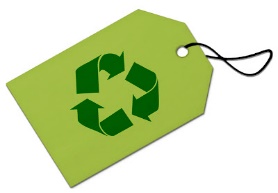 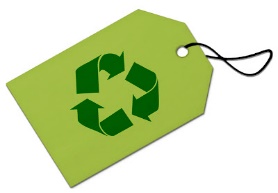 Serdecznie zapraszamy wszystkie dzieci do wzięcia udziału w konkursie na wykonanie EKO-stroju.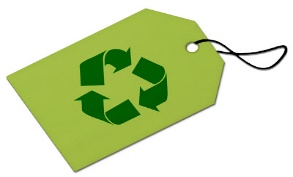 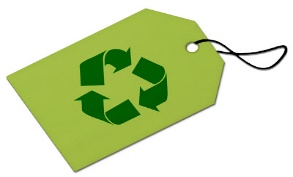 Cele konkursu:Propagowanie idei czystego środowiska, zgodnie z zasadą zrównoważonego rozwoju, zagospodarowanie odpadów przydatnych do ponownego wykorzystania lub przetworzenia;Pogłębienie dotychczasowej wiedzy dotyczącej segregacji odpadów w gospodarstwach domowych oraz znaczenia recyklingu dla ochrony środowiska;Propagowanie selektywnej zbiorki odpadów opakowaniowych w życiu codziennym – zarówno w domu, w przedszkolu, w szkole, jak i w pracy;Propagowanie właściwych postaw ekologicznych oraz ekologicznego stylu życia;Zachęcenie uczestników konkursu do przedstawienia własnego kreatywnego pomysłu na czyste środowisko przyrodnicze, poprzez wykonanie stroju artystycznego z materiałów przeznaczonych do recyklingu.Regulamin konkursu:Konkurs przeznaczony jest dla dzieci i ich rodziców z wszystkich grup wiekowych z przedszkoli na terenie Gminy Siedlce, kategoria wiekowa 3-6 lat Tematyka konkursu: EKO strój.Zadaniem uczestnika będzie wykonanie stroju z odpadów przeznaczonych do recyklingu oraz materiałów naturalnych:          a.    technika wykonania strojów dowolna - temat pracy otwarty (strój wieczorowy, sportowy, do pracy, szkoły, przedszkola, na plażę, itp.),          b.    każdy uczestnik może wykonać jeden strój.Wykonany strój w formie zdjęcia przesyłamy na pocztę elektroniczną pod adresem: ekostoklacki2022@interia.pl   Do zdjęcia dołączamy kartę zgłoszenia- metryczkę, zgodę w formie załącznika. Udział w konkursie i wysłanie zdjęcia oznacza zgodę na przetwarzanie danych osobowych uczestnika i zgodę na udostępnienie zdjęcia pracy konkursowej na stronie internetowej przedszkola.Zdjęcie, kartę zgłoszenia i zgodę można również dostarczyć osobiście do placówki bądź wysłać pocztą na adres:           Przedszkole w Stoku lackim, ul. Siedlecka 135  			    08-110 Siedlce z dopiskiem „Konkurs Eko-Strój”Ocenie podlegać będą: kreatywność uczestników przy projektowaniu stroju ekologicznego, wykorzystane materiały, staranność wykonania oraz estetyka pracy.Prace będą oceniane w II kategoriach wiekowych:I kategoria dzieci w wieku 3 i 4 lata, wyróżnienia II kategoria dzieci w wieku 5 i 6 lat, wyróżnienia Termin składania prac konkursowych: do 6 maja 2022r.Powołana komisja Jury oceni wykonane stroje.Rozstrzygnięcie konkursu nastąpi 13 maja 2022r.Autorzy nagrodzonych prac zostaną powiadomieni telefonicznie. Lista laureatów będzie dostępna na stronie internetowej Przedszkola w Stoku Lackim.Nagrody rzeczowe oraz dyplomy zostaną wysłane pocztą bądź dostarczone do placówki.Więcej informacji u koordynatora projektu Katarzyny Skrzyńskiej pod adresem 
e-maila:  katarzyna.matewka@gmail.com Zapraszamy do udziału!!
                                                                                        Organizator konkursu:Katarzyna Skrzyńska, Olga Dobosz, Aneta Garwolińska